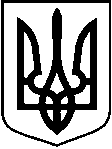 БРОДІВСЬКА  МІСЬКА РАДАЛЬВІВСЬКОЇ ОБЛАСТІР І Ш Е Н Н ЯХXV СЕСІЇ    VІІІ  СКЛИКАННЯвід 03.11. 2022 р.                          м. Броди                                  № 781Про затвердження Переліку  адміністративних послуг, що надаються через Центр надання адміністративних послуг Бродівської міської ради Керуючись законами України «Про місцеве самоврядування в Україні», «Про адміністративні послуги»,  Переліком адміністративних послуг органів виконавчої влади та адміністративних послуг, що надаються органами місцевого самоврядування  у порядку  виконання делегованих повноважень, які є обов’язковими для надання через центри надання адміністративних послуг, затвердженим розпорядженням Кабінету Міністрів України. №523-р від 16.05.2014 (зі змінами), рішенням Бродівської міської ради від 28.12.2020 №28  «Про перейменування відділу з питань організації діяльності Центру надання адміністративних послуг  Бродівської міської ради Бродівського району Львівської області»,  з метою створення доступних та зручних умов для реалізації та захисту прав, свобод і законних інтересів фізичних та юридичних осіб щодо отримання адміністративних послуг та  приведення переліку послуг до норм чинного законодавства, міська радаВИРІШИЛА:1.Затвердити Перелік адміністративних послуг, які надаються через Центр надання адміністративних послуг Бродівської міської ради  в новій редакції згідно з додатком. 2. Вважати таким, що втратило чинність рішення сесії Бродівської міської ради від 10 лютого 2022 року №636  «Про  затвердження Переліку адміністративних послуг, що надаються через Центр надання адміністративних послуг Бродівської міської ради».  3.  Секретарю міської ради (Р.Шишці) не пізніше п’яти робочих днів з дня прийняття цього рішення оприлюднити його на офіційному сайті Бродівської міської ради.4. Начальнику відділу з питань організації діяльності Центру надання адміністративних послуг Бродівської міської ради (Е.Чорній) довести це рішення до відома суб’єктів, які визначені у додатку до нього.5. Контроль за виконанням цього рішення покласти на  комісію з питань прав людини, законності, регламенту та депутатської етики.Міський голова                                               Анатолій БЕЛЕЙ